АДМИНИСТРАЦИЯ МУНИЦИПАЛЬНОГО ОБРАЗОВАНИЯ Г. САЯНОГОРСКПОСТАНОВЛЕНИЕот 10 декабря 2015 г. N 1118ОБ УТВЕРЖДЕНИИ МУНИЦИПАЛЬНОЙ ПРОГРАММЫ "РАЗВИТИЕМУНИЦИПАЛЬНОГО УПРАВЛЕНИЯ И МУНИЦИПАЛЬНОЙ СЛУЖБЫВ МУНИЦИПАЛЬНОМ ОБРАЗОВАНИИ ГОРОД САЯНОГОРСК"В целях эффективного решения вопросов местного значения, иных отдельных государственных полномочий и повышения эффективности деятельности Администрации муниципального образования г. Саяногорск, руководствуясь Постановлением Администрации муниципального образования город Саяногорск от 02.07.2015 N 626 "Об утверждении Порядка разработки, утверждения, реализации и оценки эффективности муниципальных программ муниципального образования г. Саяногорск", ст. 30, 32 Устава муниципального образования г. Саяногорск, утвержденного решением Саяногорского городского Совета депутатов от 31.05.2005 N 35, постановляю:1. Утвердить муниципальную программу "Развитие муниципального управления и муниципальной службы в муниципальном образовании город Саяногорск" согласно приложению к настоящему Постановлению.(в ред. Постановления Администрации муниципального образования г. Саяногорск от 28.01.2020 N 32)2. Настоящее Постановление вступает в силу с 01.01.2016.3. Информационно-аналитическому отделу Администрации муниципального образования г. Саяногорск опубликовать настоящее Постановление в средствах массовой информации и разместить на официальном сайте муниципального образования город Саяногорск.4. Контроль за исполнением настоящего Постановления возложить на управляющего делами Администрации муниципального образования город Саяногорск.Главамуниципального образованияг. СаяногорскЛ.М.БЫКОВПриложениек Постановлению Администрациимуниципального образованиягород Саяногорскот 10.12.2015 N 1118МУНИЦИПАЛЬНАЯ ПРОГРАММАМУНИЦИПАЛЬНОГО ОБРАЗОВАНИЯ ГОРОД САЯНОГОРСК"РАЗВИТИЕ МУНИЦИПАЛЬНОГО УПРАВЛЕНИЯ И МУНИЦИПАЛЬНОЙСЛУЖБЫ В МУНИЦИПАЛЬНОМ ОБРАЗОВАНИИ ГОРОД САЯНОГОРСК"1. ПАСПОРТмуниципальной программы муниципального образованиягород Саяногорск "Развитие муниципального управленияи муниципальной службы в муниципальном образованиигород Саяногорск"(далее - муниципальная программа)2. Цель и задачи реализуемой муниципальной программыОсновной целью программы является:Создание необходимых условий для эффективного осуществления Администрацией муниципального образования город Саяногорск (далее - Администрация) своих полномочий, выполнения иных функций в соответствии с действующим законодательством.Для достижения поставленной цели необходимо решение следующих задач:1. Обеспечение эффективного содержания и сохранности технического состояния зданий Администрации муниципального образования г. Саяногорск;2. Создание необходимых условий для повышения эффективности деятельности Администрации муниципального образования г. Саяногорск;3. Содействие взаимному сотрудничеству и обмену опытом муниципального образования город Саяногорск с организациями межмуниципального сотрудничества.4. Обеспечение профессиональной подготовки переподготовки и повышения квалификации сотрудников.3. Перечень основных мероприятиймуниципальной программы(в ред. Постановления Администрации муниципальногообразования г. Саяногорск от 21.10.2022 N 718)4. Перечень целевых показателеймуниципальной программы муниципального образованиягород Саяногорск "Развитие муниципального управленияи муниципальной службы в муниципальном образованиигород Саяногорск"- Количество выявленных в отношении здания Администрации муниципального образования город Саяногорск и прочего имущества нарушений санитарных норм, требований по охране условий труда и техники безопасности, а также несвоевременное устранение аварийных ситуаций ежегодно - 0 ед.;- Обновление оргтехники, мебели и прочих основных средств с 2016 - 2018 гг. не менее 5, в последующие годы не менее чем на 10 ед.;- Количество муниципальных служащих прошедших повышение квалификации с 2016 - 2018 гг. не менее 3, в последующие годы не менее 10 чел.;- Участие Администрации муниципального образования город Саяногорск в составе некоммерческой организации (Ассоциации) ежегодно - не менее, чем в двух.5. Обоснование ресурсного обеспечениямуниципальной программы(в ред. Постановления Администрации муниципальногообразования г. Саяногорск от 21.10.2022 N 718)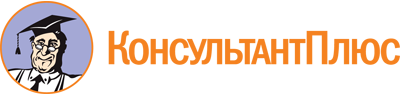 Постановление Администрации муниципального образования г. Саяногорск от 10.12.2015 N 1118
(ред. от 21.10.2022)
"Об утверждении муниципальной программы "Развитие муниципального управления и муниципальной службы в муниципальном образовании город Саяногорск"Документ предоставлен КонсультантПлюс

www.consultant.ru

Дата сохранения: 25.01.2023
 Список изменяющих документов(в ред. Постановлений Администрации муниципального образования г. Саяногорскот 04.04.2016 N 281, от 05.10.2016 N 929, от 28.12.2016 N 1171,от 10.03.2017 N 141, от 26.07.2017 N 633, от 29.09.2017 N 803,от 05.12.2017 N 975, от 28.12.2017 N 1062, от 16.01.2018 N 8,от 26.04.2018 N 301, от 07.09.2018 N 652, от 24.12.2018 N 921,от 24.12.2018 N 922, от 29.12.2018 N 969, от 23.01.2019 N 24,от 18.03.2019 N 162, от 01.11.2019 N 798, от 25.12.2019 N 968,от 28.01.2020 N 32, от 29.07.2020 N 456, от 22.12.2020 N 910,от 08.02.2021 N 49, от 02.04.2021 N 189, от 22.11.2021 N 736,от 23.12.2021 N 871, от 18.01.2022 N 17, от 20.04.2022 N 232,от 12.07.2022 N 446, от 21.10.2022 N 718)Список изменяющих документов(в ред. Постановлений Администрации муниципального образования г. Саяногорскот 20.04.2022 N 232, от 12.07.2022 N 446, от 21.10.2022 N 718)Ответственный исполнитель муниципальной программыАдминистрация муниципального образования г. Саяногорск (специалист 1 категории (канцелярии) управления делами Администрации муниципального образования г. Саяногорск)Администрация муниципального образования г. Саяногорск (специалист 1 категории (канцелярии) управления делами Администрации муниципального образования г. Саяногорск)Администрация муниципального образования г. Саяногорск (специалист 1 категории (канцелярии) управления делами Администрации муниципального образования г. Саяногорск)Администрация муниципального образования г. Саяногорск (специалист 1 категории (канцелярии) управления делами Администрации муниципального образования г. Саяногорск)Администрация муниципального образования г. Саяногорск (специалист 1 категории (канцелярии) управления делами Администрации муниципального образования г. Саяногорск)Администрация муниципального образования г. Саяногорск (специалист 1 категории (канцелярии) управления делами Администрации муниципального образования г. Саяногорск)Администрация муниципального образования г. Саяногорск (специалист 1 категории (канцелярии) управления делами Администрации муниципального образования г. Саяногорск)Администрация муниципального образования г. Саяногорск (специалист 1 категории (канцелярии) управления делами Администрации муниципального образования г. Саяногорск)Администрация муниципального образования г. Саяногорск (специалист 1 категории (канцелярии) управления делами Администрации муниципального образования г. Саяногорск)Администрация муниципального образования г. Саяногорск (специалист 1 категории (канцелярии) управления делами Администрации муниципального образования г. Саяногорск)Администрация муниципального образования г. Саяногорск (специалист 1 категории (канцелярии) управления делами Администрации муниципального образования г. Саяногорск)Администрация муниципального образования г. Саяногорск (специалист 1 категории (канцелярии) управления делами Администрации муниципального образования г. Саяногорск)Соисполнители муниципальной программы"Бюджетно-финансовое управление администрации города Саяногорска", Городской отдел образования г. Саяногорска,Департамент архитектуры, градостроительства и недвижимости города Саяногорска, Саяногорский городской отдел культуры, Комитет по жилищно-коммунальному хозяйству и транспорту г. Саяногорска, Совет депутатов муниципального образования город Саяногорск, Контрольно-счетная палата муниципального образования город Саяногорск"Бюджетно-финансовое управление администрации города Саяногорска", Городской отдел образования г. Саяногорска,Департамент архитектуры, градостроительства и недвижимости города Саяногорска, Саяногорский городской отдел культуры, Комитет по жилищно-коммунальному хозяйству и транспорту г. Саяногорска, Совет депутатов муниципального образования город Саяногорск, Контрольно-счетная палата муниципального образования город Саяногорск"Бюджетно-финансовое управление администрации города Саяногорска", Городской отдел образования г. Саяногорска,Департамент архитектуры, градостроительства и недвижимости города Саяногорска, Саяногорский городской отдел культуры, Комитет по жилищно-коммунальному хозяйству и транспорту г. Саяногорска, Совет депутатов муниципального образования город Саяногорск, Контрольно-счетная палата муниципального образования город Саяногорск"Бюджетно-финансовое управление администрации города Саяногорска", Городской отдел образования г. Саяногорска,Департамент архитектуры, градостроительства и недвижимости города Саяногорска, Саяногорский городской отдел культуры, Комитет по жилищно-коммунальному хозяйству и транспорту г. Саяногорска, Совет депутатов муниципального образования город Саяногорск, Контрольно-счетная палата муниципального образования город Саяногорск"Бюджетно-финансовое управление администрации города Саяногорска", Городской отдел образования г. Саяногорска,Департамент архитектуры, градостроительства и недвижимости города Саяногорска, Саяногорский городской отдел культуры, Комитет по жилищно-коммунальному хозяйству и транспорту г. Саяногорска, Совет депутатов муниципального образования город Саяногорск, Контрольно-счетная палата муниципального образования город Саяногорск"Бюджетно-финансовое управление администрации города Саяногорска", Городской отдел образования г. Саяногорска,Департамент архитектуры, градостроительства и недвижимости города Саяногорска, Саяногорский городской отдел культуры, Комитет по жилищно-коммунальному хозяйству и транспорту г. Саяногорска, Совет депутатов муниципального образования город Саяногорск, Контрольно-счетная палата муниципального образования город Саяногорск"Бюджетно-финансовое управление администрации города Саяногорска", Городской отдел образования г. Саяногорска,Департамент архитектуры, градостроительства и недвижимости города Саяногорска, Саяногорский городской отдел культуры, Комитет по жилищно-коммунальному хозяйству и транспорту г. Саяногорска, Совет депутатов муниципального образования город Саяногорск, Контрольно-счетная палата муниципального образования город Саяногорск"Бюджетно-финансовое управление администрации города Саяногорска", Городской отдел образования г. Саяногорска,Департамент архитектуры, градостроительства и недвижимости города Саяногорска, Саяногорский городской отдел культуры, Комитет по жилищно-коммунальному хозяйству и транспорту г. Саяногорска, Совет депутатов муниципального образования город Саяногорск, Контрольно-счетная палата муниципального образования город Саяногорск"Бюджетно-финансовое управление администрации города Саяногорска", Городской отдел образования г. Саяногорска,Департамент архитектуры, градостроительства и недвижимости города Саяногорска, Саяногорский городской отдел культуры, Комитет по жилищно-коммунальному хозяйству и транспорту г. Саяногорска, Совет депутатов муниципального образования город Саяногорск, Контрольно-счетная палата муниципального образования город Саяногорск"Бюджетно-финансовое управление администрации города Саяногорска", Городской отдел образования г. Саяногорска,Департамент архитектуры, градостроительства и недвижимости города Саяногорска, Саяногорский городской отдел культуры, Комитет по жилищно-коммунальному хозяйству и транспорту г. Саяногорска, Совет депутатов муниципального образования город Саяногорск, Контрольно-счетная палата муниципального образования город Саяногорск"Бюджетно-финансовое управление администрации города Саяногорска", Городской отдел образования г. Саяногорска,Департамент архитектуры, градостроительства и недвижимости города Саяногорска, Саяногорский городской отдел культуры, Комитет по жилищно-коммунальному хозяйству и транспорту г. Саяногорска, Совет депутатов муниципального образования город Саяногорск, Контрольно-счетная палата муниципального образования город Саяногорск"Бюджетно-финансовое управление администрации города Саяногорска", Городской отдел образования г. Саяногорска,Департамент архитектуры, градостроительства и недвижимости города Саяногорска, Саяногорский городской отдел культуры, Комитет по жилищно-коммунальному хозяйству и транспорту г. Саяногорска, Совет депутатов муниципального образования город Саяногорск, Контрольно-счетная палата муниципального образования город СаяногорскУчастники реализации муниципальной программыМинистерство финансов Республики ХакасияМинистерство финансов Республики ХакасияМинистерство финансов Республики ХакасияМинистерство финансов Республики ХакасияМинистерство финансов Республики ХакасияМинистерство финансов Республики ХакасияМинистерство финансов Республики ХакасияМинистерство финансов Республики ХакасияМинистерство финансов Республики ХакасияМинистерство финансов Республики ХакасияМинистерство финансов Республики ХакасияМинистерство финансов Республики ХакасияПодпрограммыНе предусмотреныНе предусмотреныНе предусмотреныНе предусмотреныНе предусмотреныНе предусмотреныНе предусмотреныНе предусмотреныНе предусмотреныНе предусмотреныНе предусмотреныНе предусмотреныЦель муниципальной программыСоздание необходимых условий для эффективного осуществления Администрацией муниципального образования город Саяногорск своих полномочий, выполнения иных функций в соответствии с законодательствомСоздание необходимых условий для эффективного осуществления Администрацией муниципального образования город Саяногорск своих полномочий, выполнения иных функций в соответствии с законодательствомСоздание необходимых условий для эффективного осуществления Администрацией муниципального образования город Саяногорск своих полномочий, выполнения иных функций в соответствии с законодательствомСоздание необходимых условий для эффективного осуществления Администрацией муниципального образования город Саяногорск своих полномочий, выполнения иных функций в соответствии с законодательствомСоздание необходимых условий для эффективного осуществления Администрацией муниципального образования город Саяногорск своих полномочий, выполнения иных функций в соответствии с законодательствомСоздание необходимых условий для эффективного осуществления Администрацией муниципального образования город Саяногорск своих полномочий, выполнения иных функций в соответствии с законодательствомСоздание необходимых условий для эффективного осуществления Администрацией муниципального образования город Саяногорск своих полномочий, выполнения иных функций в соответствии с законодательствомСоздание необходимых условий для эффективного осуществления Администрацией муниципального образования город Саяногорск своих полномочий, выполнения иных функций в соответствии с законодательствомСоздание необходимых условий для эффективного осуществления Администрацией муниципального образования город Саяногорск своих полномочий, выполнения иных функций в соответствии с законодательствомСоздание необходимых условий для эффективного осуществления Администрацией муниципального образования город Саяногорск своих полномочий, выполнения иных функций в соответствии с законодательствомСоздание необходимых условий для эффективного осуществления Администрацией муниципального образования город Саяногорск своих полномочий, выполнения иных функций в соответствии с законодательствомСоздание необходимых условий для эффективного осуществления Администрацией муниципального образования город Саяногорск своих полномочий, выполнения иных функций в соответствии с законодательствомЗадачи муниципальной программы- Обеспечение эффективного содержания и сохранности технического состояния зданий Администрации муниципального образования город Саяногорск;- Создание необходимых условий для повышения эффективности деятельности Администрации муниципального образования г. Саяногорск;- Содействие взаимному сотрудничеству и обмену опытом муниципального образования город Саяногорск с организациями межмуниципального сотрудничества;- Обеспечение профессиональной подготовки, переподготовки и повышения квалификации сотрудников- Обеспечение эффективного содержания и сохранности технического состояния зданий Администрации муниципального образования город Саяногорск;- Создание необходимых условий для повышения эффективности деятельности Администрации муниципального образования г. Саяногорск;- Содействие взаимному сотрудничеству и обмену опытом муниципального образования город Саяногорск с организациями межмуниципального сотрудничества;- Обеспечение профессиональной подготовки, переподготовки и повышения квалификации сотрудников- Обеспечение эффективного содержания и сохранности технического состояния зданий Администрации муниципального образования город Саяногорск;- Создание необходимых условий для повышения эффективности деятельности Администрации муниципального образования г. Саяногорск;- Содействие взаимному сотрудничеству и обмену опытом муниципального образования город Саяногорск с организациями межмуниципального сотрудничества;- Обеспечение профессиональной подготовки, переподготовки и повышения квалификации сотрудников- Обеспечение эффективного содержания и сохранности технического состояния зданий Администрации муниципального образования город Саяногорск;- Создание необходимых условий для повышения эффективности деятельности Администрации муниципального образования г. Саяногорск;- Содействие взаимному сотрудничеству и обмену опытом муниципального образования город Саяногорск с организациями межмуниципального сотрудничества;- Обеспечение профессиональной подготовки, переподготовки и повышения квалификации сотрудников- Обеспечение эффективного содержания и сохранности технического состояния зданий Администрации муниципального образования город Саяногорск;- Создание необходимых условий для повышения эффективности деятельности Администрации муниципального образования г. Саяногорск;- Содействие взаимному сотрудничеству и обмену опытом муниципального образования город Саяногорск с организациями межмуниципального сотрудничества;- Обеспечение профессиональной подготовки, переподготовки и повышения квалификации сотрудников- Обеспечение эффективного содержания и сохранности технического состояния зданий Администрации муниципального образования город Саяногорск;- Создание необходимых условий для повышения эффективности деятельности Администрации муниципального образования г. Саяногорск;- Содействие взаимному сотрудничеству и обмену опытом муниципального образования город Саяногорск с организациями межмуниципального сотрудничества;- Обеспечение профессиональной подготовки, переподготовки и повышения квалификации сотрудников- Обеспечение эффективного содержания и сохранности технического состояния зданий Администрации муниципального образования город Саяногорск;- Создание необходимых условий для повышения эффективности деятельности Администрации муниципального образования г. Саяногорск;- Содействие взаимному сотрудничеству и обмену опытом муниципального образования город Саяногорск с организациями межмуниципального сотрудничества;- Обеспечение профессиональной подготовки, переподготовки и повышения квалификации сотрудников- Обеспечение эффективного содержания и сохранности технического состояния зданий Администрации муниципального образования город Саяногорск;- Создание необходимых условий для повышения эффективности деятельности Администрации муниципального образования г. Саяногорск;- Содействие взаимному сотрудничеству и обмену опытом муниципального образования город Саяногорск с организациями межмуниципального сотрудничества;- Обеспечение профессиональной подготовки, переподготовки и повышения квалификации сотрудников- Обеспечение эффективного содержания и сохранности технического состояния зданий Администрации муниципального образования город Саяногорск;- Создание необходимых условий для повышения эффективности деятельности Администрации муниципального образования г. Саяногорск;- Содействие взаимному сотрудничеству и обмену опытом муниципального образования город Саяногорск с организациями межмуниципального сотрудничества;- Обеспечение профессиональной подготовки, переподготовки и повышения квалификации сотрудников- Обеспечение эффективного содержания и сохранности технического состояния зданий Администрации муниципального образования город Саяногорск;- Создание необходимых условий для повышения эффективности деятельности Администрации муниципального образования г. Саяногорск;- Содействие взаимному сотрудничеству и обмену опытом муниципального образования город Саяногорск с организациями межмуниципального сотрудничества;- Обеспечение профессиональной подготовки, переподготовки и повышения квалификации сотрудников- Обеспечение эффективного содержания и сохранности технического состояния зданий Администрации муниципального образования город Саяногорск;- Создание необходимых условий для повышения эффективности деятельности Администрации муниципального образования г. Саяногорск;- Содействие взаимному сотрудничеству и обмену опытом муниципального образования город Саяногорск с организациями межмуниципального сотрудничества;- Обеспечение профессиональной подготовки, переподготовки и повышения квалификации сотрудников- Обеспечение эффективного содержания и сохранности технического состояния зданий Администрации муниципального образования город Саяногорск;- Создание необходимых условий для повышения эффективности деятельности Администрации муниципального образования г. Саяногорск;- Содействие взаимному сотрудничеству и обмену опытом муниципального образования город Саяногорск с организациями межмуниципального сотрудничества;- Обеспечение профессиональной подготовки, переподготовки и повышения квалификации сотрудниковЦелевые показатели муниципальной программыЦелевые показатели муниципальной программыNп/пНаименование показателяЗначения показателя по годамЗначения показателя по годамЗначения показателя по годамЗначения показателя по годамЗначения показателя по годамЗначения показателя по годамЗначения показателя по годамЗначения показателя по годамЦелевые показатели муниципальной программыNп/пНаименование показателя20162017201820192020202120222023Целевые показатели муниципальной программы1Количество выявленных в отношении здания Администрации муниципального образования город Саяногорск и прочего имущества нарушений санитарных норм, требований по охране условий труда и техники безопасности, а также несвоевременное устранение аварийных ситуаций, ед.00000000Целевые показатели муниципальной программы2Обновление оргтехники, мебели и прочих основных средств, ед.5551010101010Целевые показатели муниципальной программы3Количество муниципальных служащих прошедших повышение квалификации ежегодно, чел.3331010101010Целевые показатели муниципальной программы4Участие Администрации муниципального образования город Саяногорск в составе некоммерческой организации (Ассоциации)22222222Целевые показатели муниципальной программыСрок реализации муниципальной программы2016 - 2023 годы2016 - 2023 годы2016 - 2023 годы2016 - 2023 годы2016 - 2023 годы2016 - 2023 годы2016 - 2023 годы2016 - 2023 годы2016 - 2023 годы2016 - 2023 годы2016 - 2023 годы2016 - 2023 годыОбъем финансирования муниципальной программыОбъем финансирования, всего: 77646,3 тыс. руб., в том числе:2016 год - 7579,3 тыс. руб.2017 год - 8455,7 тыс. руб.2018 год - 8000,2 тыс. руб.2019 год - 6800,8 тыс. руб.2020 год - 8955,4 тыс. руб.2021 год - 9473,4 тыс. руб.2022 год - 15719,4 тыс. руб.2023 год - 12662,1 тыс. руб.Объем финансирования, всего: 77646,3 тыс. руб., в том числе:2016 год - 7579,3 тыс. руб.2017 год - 8455,7 тыс. руб.2018 год - 8000,2 тыс. руб.2019 год - 6800,8 тыс. руб.2020 год - 8955,4 тыс. руб.2021 год - 9473,4 тыс. руб.2022 год - 15719,4 тыс. руб.2023 год - 12662,1 тыс. руб.Объем финансирования, всего: 77646,3 тыс. руб., в том числе:2016 год - 7579,3 тыс. руб.2017 год - 8455,7 тыс. руб.2018 год - 8000,2 тыс. руб.2019 год - 6800,8 тыс. руб.2020 год - 8955,4 тыс. руб.2021 год - 9473,4 тыс. руб.2022 год - 15719,4 тыс. руб.2023 год - 12662,1 тыс. руб.Объем финансирования, всего: 77646,3 тыс. руб., в том числе:2016 год - 7579,3 тыс. руб.2017 год - 8455,7 тыс. руб.2018 год - 8000,2 тыс. руб.2019 год - 6800,8 тыс. руб.2020 год - 8955,4 тыс. руб.2021 год - 9473,4 тыс. руб.2022 год - 15719,4 тыс. руб.2023 год - 12662,1 тыс. руб.Объем финансирования, всего: 77646,3 тыс. руб., в том числе:2016 год - 7579,3 тыс. руб.2017 год - 8455,7 тыс. руб.2018 год - 8000,2 тыс. руб.2019 год - 6800,8 тыс. руб.2020 год - 8955,4 тыс. руб.2021 год - 9473,4 тыс. руб.2022 год - 15719,4 тыс. руб.2023 год - 12662,1 тыс. руб.Объем финансирования, всего: 77646,3 тыс. руб., в том числе:2016 год - 7579,3 тыс. руб.2017 год - 8455,7 тыс. руб.2018 год - 8000,2 тыс. руб.2019 год - 6800,8 тыс. руб.2020 год - 8955,4 тыс. руб.2021 год - 9473,4 тыс. руб.2022 год - 15719,4 тыс. руб.2023 год - 12662,1 тыс. руб.Объем финансирования, всего: 77646,3 тыс. руб., в том числе:2016 год - 7579,3 тыс. руб.2017 год - 8455,7 тыс. руб.2018 год - 8000,2 тыс. руб.2019 год - 6800,8 тыс. руб.2020 год - 8955,4 тыс. руб.2021 год - 9473,4 тыс. руб.2022 год - 15719,4 тыс. руб.2023 год - 12662,1 тыс. руб.Объем финансирования, всего: 77646,3 тыс. руб., в том числе:2016 год - 7579,3 тыс. руб.2017 год - 8455,7 тыс. руб.2018 год - 8000,2 тыс. руб.2019 год - 6800,8 тыс. руб.2020 год - 8955,4 тыс. руб.2021 год - 9473,4 тыс. руб.2022 год - 15719,4 тыс. руб.2023 год - 12662,1 тыс. руб.Объем финансирования, всего: 77646,3 тыс. руб., в том числе:2016 год - 7579,3 тыс. руб.2017 год - 8455,7 тыс. руб.2018 год - 8000,2 тыс. руб.2019 год - 6800,8 тыс. руб.2020 год - 8955,4 тыс. руб.2021 год - 9473,4 тыс. руб.2022 год - 15719,4 тыс. руб.2023 год - 12662,1 тыс. руб.Объем финансирования, всего: 77646,3 тыс. руб., в том числе:2016 год - 7579,3 тыс. руб.2017 год - 8455,7 тыс. руб.2018 год - 8000,2 тыс. руб.2019 год - 6800,8 тыс. руб.2020 год - 8955,4 тыс. руб.2021 год - 9473,4 тыс. руб.2022 год - 15719,4 тыс. руб.2023 год - 12662,1 тыс. руб.Объем финансирования, всего: 77646,3 тыс. руб., в том числе:2016 год - 7579,3 тыс. руб.2017 год - 8455,7 тыс. руб.2018 год - 8000,2 тыс. руб.2019 год - 6800,8 тыс. руб.2020 год - 8955,4 тыс. руб.2021 год - 9473,4 тыс. руб.2022 год - 15719,4 тыс. руб.2023 год - 12662,1 тыс. руб.Объем финансирования, всего: 77646,3 тыс. руб., в том числе:2016 год - 7579,3 тыс. руб.2017 год - 8455,7 тыс. руб.2018 год - 8000,2 тыс. руб.2019 год - 6800,8 тыс. руб.2020 год - 8955,4 тыс. руб.2021 год - 9473,4 тыс. руб.2022 год - 15719,4 тыс. руб.2023 год - 12662,1 тыс. руб.(в ред. Постановления Администрации муниципального образования г. Саяногорскот 21.10.2022 N 718)(в ред. Постановления Администрации муниципального образования г. Саяногорскот 21.10.2022 N 718)(в ред. Постановления Администрации муниципального образования г. Саяногорскот 21.10.2022 N 718)(в ред. Постановления Администрации муниципального образования г. Саяногорскот 21.10.2022 N 718)(в ред. Постановления Администрации муниципального образования г. Саяногорскот 21.10.2022 N 718)(в ред. Постановления Администрации муниципального образования г. Саяногорскот 21.10.2022 N 718)(в ред. Постановления Администрации муниципального образования г. Саяногорскот 21.10.2022 N 718)(в ред. Постановления Администрации муниципального образования г. Саяногорскот 21.10.2022 N 718)(в ред. Постановления Администрации муниципального образования г. Саяногорскот 21.10.2022 N 718)(в ред. Постановления Администрации муниципального образования г. Саяногорскот 21.10.2022 N 718)(в ред. Постановления Администрации муниципального образования г. Саяногорскот 21.10.2022 N 718)(в ред. Постановления Администрации муниципального образования г. Саяногорскот 21.10.2022 N 718)(в ред. Постановления Администрации муниципального образования г. Саяногорскот 21.10.2022 N 718)Конечные результаты муниципальной программы- Количество выявленных в отношении здания Администрации муниципального образования город Саяногорск и прочего имущества нарушений санитарных норм, требований по охране условий труда и техники безопасности, а также несвоевременное устранение аварийных ситуаций ежегодно - 0 ед.;- Обновление оргтехники, мебели и прочих основных средств ежегодно - не менее чем на 10 ед.;- Количество муниципальных служащих прошедших повышение квалификации ежегодно - не менее 10 чел.;- Участие Администрации муниципального образования город Саяногорск в составе некоммерческой организации (Ассоциации) ежегодно - не менее, чем в двух- Количество выявленных в отношении здания Администрации муниципального образования город Саяногорск и прочего имущества нарушений санитарных норм, требований по охране условий труда и техники безопасности, а также несвоевременное устранение аварийных ситуаций ежегодно - 0 ед.;- Обновление оргтехники, мебели и прочих основных средств ежегодно - не менее чем на 10 ед.;- Количество муниципальных служащих прошедших повышение квалификации ежегодно - не менее 10 чел.;- Участие Администрации муниципального образования город Саяногорск в составе некоммерческой организации (Ассоциации) ежегодно - не менее, чем в двух- Количество выявленных в отношении здания Администрации муниципального образования город Саяногорск и прочего имущества нарушений санитарных норм, требований по охране условий труда и техники безопасности, а также несвоевременное устранение аварийных ситуаций ежегодно - 0 ед.;- Обновление оргтехники, мебели и прочих основных средств ежегодно - не менее чем на 10 ед.;- Количество муниципальных служащих прошедших повышение квалификации ежегодно - не менее 10 чел.;- Участие Администрации муниципального образования город Саяногорск в составе некоммерческой организации (Ассоциации) ежегодно - не менее, чем в двух- Количество выявленных в отношении здания Администрации муниципального образования город Саяногорск и прочего имущества нарушений санитарных норм, требований по охране условий труда и техники безопасности, а также несвоевременное устранение аварийных ситуаций ежегодно - 0 ед.;- Обновление оргтехники, мебели и прочих основных средств ежегодно - не менее чем на 10 ед.;- Количество муниципальных служащих прошедших повышение квалификации ежегодно - не менее 10 чел.;- Участие Администрации муниципального образования город Саяногорск в составе некоммерческой организации (Ассоциации) ежегодно - не менее, чем в двух- Количество выявленных в отношении здания Администрации муниципального образования город Саяногорск и прочего имущества нарушений санитарных норм, требований по охране условий труда и техники безопасности, а также несвоевременное устранение аварийных ситуаций ежегодно - 0 ед.;- Обновление оргтехники, мебели и прочих основных средств ежегодно - не менее чем на 10 ед.;- Количество муниципальных служащих прошедших повышение квалификации ежегодно - не менее 10 чел.;- Участие Администрации муниципального образования город Саяногорск в составе некоммерческой организации (Ассоциации) ежегодно - не менее, чем в двух- Количество выявленных в отношении здания Администрации муниципального образования город Саяногорск и прочего имущества нарушений санитарных норм, требований по охране условий труда и техники безопасности, а также несвоевременное устранение аварийных ситуаций ежегодно - 0 ед.;- Обновление оргтехники, мебели и прочих основных средств ежегодно - не менее чем на 10 ед.;- Количество муниципальных служащих прошедших повышение квалификации ежегодно - не менее 10 чел.;- Участие Администрации муниципального образования город Саяногорск в составе некоммерческой организации (Ассоциации) ежегодно - не менее, чем в двух- Количество выявленных в отношении здания Администрации муниципального образования город Саяногорск и прочего имущества нарушений санитарных норм, требований по охране условий труда и техники безопасности, а также несвоевременное устранение аварийных ситуаций ежегодно - 0 ед.;- Обновление оргтехники, мебели и прочих основных средств ежегодно - не менее чем на 10 ед.;- Количество муниципальных служащих прошедших повышение квалификации ежегодно - не менее 10 чел.;- Участие Администрации муниципального образования город Саяногорск в составе некоммерческой организации (Ассоциации) ежегодно - не менее, чем в двух- Количество выявленных в отношении здания Администрации муниципального образования город Саяногорск и прочего имущества нарушений санитарных норм, требований по охране условий труда и техники безопасности, а также несвоевременное устранение аварийных ситуаций ежегодно - 0 ед.;- Обновление оргтехники, мебели и прочих основных средств ежегодно - не менее чем на 10 ед.;- Количество муниципальных служащих прошедших повышение квалификации ежегодно - не менее 10 чел.;- Участие Администрации муниципального образования город Саяногорск в составе некоммерческой организации (Ассоциации) ежегодно - не менее, чем в двух- Количество выявленных в отношении здания Администрации муниципального образования город Саяногорск и прочего имущества нарушений санитарных норм, требований по охране условий труда и техники безопасности, а также несвоевременное устранение аварийных ситуаций ежегодно - 0 ед.;- Обновление оргтехники, мебели и прочих основных средств ежегодно - не менее чем на 10 ед.;- Количество муниципальных служащих прошедших повышение квалификации ежегодно - не менее 10 чел.;- Участие Администрации муниципального образования город Саяногорск в составе некоммерческой организации (Ассоциации) ежегодно - не менее, чем в двух- Количество выявленных в отношении здания Администрации муниципального образования город Саяногорск и прочего имущества нарушений санитарных норм, требований по охране условий труда и техники безопасности, а также несвоевременное устранение аварийных ситуаций ежегодно - 0 ед.;- Обновление оргтехники, мебели и прочих основных средств ежегодно - не менее чем на 10 ед.;- Количество муниципальных служащих прошедших повышение квалификации ежегодно - не менее 10 чел.;- Участие Администрации муниципального образования город Саяногорск в составе некоммерческой организации (Ассоциации) ежегодно - не менее, чем в двух- Количество выявленных в отношении здания Администрации муниципального образования город Саяногорск и прочего имущества нарушений санитарных норм, требований по охране условий труда и техники безопасности, а также несвоевременное устранение аварийных ситуаций ежегодно - 0 ед.;- Обновление оргтехники, мебели и прочих основных средств ежегодно - не менее чем на 10 ед.;- Количество муниципальных служащих прошедших повышение квалификации ежегодно - не менее 10 чел.;- Участие Администрации муниципального образования город Саяногорск в составе некоммерческой организации (Ассоциации) ежегодно - не менее, чем в двух- Количество выявленных в отношении здания Администрации муниципального образования город Саяногорск и прочего имущества нарушений санитарных норм, требований по охране условий труда и техники безопасности, а также несвоевременное устранение аварийных ситуаций ежегодно - 0 ед.;- Обновление оргтехники, мебели и прочих основных средств ежегодно - не менее чем на 10 ед.;- Количество муниципальных служащих прошедших повышение квалификации ежегодно - не менее 10 чел.;- Участие Администрации муниципального образования город Саяногорск в составе некоммерческой организации (Ассоциации) ежегодно - не менее, чем в двухN п/пНаименование мероприятияИсточники финансированияОбъем финансирования по годам, тыс. рублейОбъем финансирования по годам, тыс. рублейОбъем финансирования по годам, тыс. рублейОбъем финансирования по годам, тыс. рублейОбъем финансирования по годам, тыс. рублейОбъем финансирования по годам, тыс. рублейОбъем финансирования по годам, тыс. рублейОбъем финансирования по годам, тыс. рублейОбъем финансирования по годам, тыс. рублейN п/пНаименование мероприятияИсточники финансирования2016 год2017 год2018 год2019 год2020 год2021 год2022 год2023 годОтветственный исполнитель, соисполнительЗадача 1. Обеспечение эффективного содержания и сохранности технического состояния зданий Администрации муниципального образования город СаяногорскЗадача 1. Обеспечение эффективного содержания и сохранности технического состояния зданий Администрации муниципального образования город СаяногорскЗадача 1. Обеспечение эффективного содержания и сохранности технического состояния зданий Администрации муниципального образования город СаяногорскЗадача 1. Обеспечение эффективного содержания и сохранности технического состояния зданий Администрации муниципального образования город СаяногорскЗадача 1. Обеспечение эффективного содержания и сохранности технического состояния зданий Администрации муниципального образования город СаяногорскЗадача 1. Обеспечение эффективного содержания и сохранности технического состояния зданий Администрации муниципального образования город СаяногорскЗадача 1. Обеспечение эффективного содержания и сохранности технического состояния зданий Администрации муниципального образования город СаяногорскЗадача 1. Обеспечение эффективного содержания и сохранности технического состояния зданий Администрации муниципального образования город СаяногорскЗадача 1. Обеспечение эффективного содержания и сохранности технического состояния зданий Администрации муниципального образования город СаяногорскЗадача 1. Обеспечение эффективного содержания и сохранности технического состояния зданий Администрации муниципального образования город СаяногорскЗадача 1. Обеспечение эффективного содержания и сохранности технического состояния зданий Администрации муниципального образования город СаяногорскЗадача 1. Обеспечение эффективного содержания и сохранности технического состояния зданий Администрации муниципального образования город Саяногорск1.1. Обеспечение сохранности технического состояния зданий1.1. Обеспечение сохранности технического состояния зданийСредства бюджетов РФ, РХ0,00,00,00,00,00,00,00,0Администрация муниципального образования город Саяногорск, Совет депутатов муниципального образования город Саяногорск1.1. Обеспечение сохранности технического состояния зданий1.1. Обеспечение сохранности технического состояния зданийСредства местного бюджета0,032,00,0174,71852,4692,12195,8364,2Администрация муниципального образования город Саяногорск, Совет депутатов муниципального образования город Саяногорск1.1. Обеспечение сохранности технического состояния зданий1.1. Обеспечение сохранности технического состояния зданийИные источники0,00,00,00,00,00,00,00,0Администрация муниципального образования город Саяногорск, Совет депутатов муниципального образования город Саяногорск1.2. Организация и проведение работ по обеспечению коммунальными услугами1.2. Организация и проведение работ по обеспечению коммунальными услугамиСредства бюджетов РФ, РХ0,00,00,00,00,00,00,00,0Администрация муниципального образования город Саяногорск1.2. Организация и проведение работ по обеспечению коммунальными услугами1.2. Организация и проведение работ по обеспечению коммунальными услугамиСредства местного бюджета4371,43390,43970,03200,03040,73499,73540,53896,5Администрация муниципального образования город Саяногорск1.2. Организация и проведение работ по обеспечению коммунальными услугами1.2. Организация и проведение работ по обеспечению коммунальными услугамиИные источники0,00,00,00,00,00,00,00,0Администрация муниципального образования город Саяногорск1.3. Организация и проведение работ и услуг по текущему содержанию имущества1.3. Организация и проведение работ и услуг по текущему содержанию имуществаСредства бюджетов РФ, РХ0,00,00,00,00,00,00,00,0Администрация муниципального образования город Саяногорск1.3. Организация и проведение работ и услуг по текущему содержанию имущества1.3. Организация и проведение работ и услуг по текущему содержанию имуществаСредства местного бюджета668,31100,9922,11003,91605,82148,03659,93072,5Администрация муниципального образования город Саяногорск1.3. Организация и проведение работ и услуг по текущему содержанию имущества1.3. Организация и проведение работ и услуг по текущему содержанию имуществаИные источники0,00,00,00,00,00,00,00,0Администрация муниципального образования город Саяногорск1.4. Обеспечение текущей деятельности Администрации муниципального образования г. Саяногорск горюче-смазочными материалами1.4. Обеспечение текущей деятельности Администрации муниципального образования г. Саяногорск горюче-смазочными материаламиСредства бюджетов РФ, РХ0,00,00,00,00,00,00,00,0Администрация муниципального образования город Саяногорск1.4. Обеспечение текущей деятельности Администрации муниципального образования г. Саяногорск горюче-смазочными материалами1.4. Обеспечение текущей деятельности Администрации муниципального образования г. Саяногорск горюче-смазочными материаламиСредства местного бюджета1680,0975,3901,41220,81114,11690,21157,72197,3Администрация муниципального образования город Саяногорск1.4. Обеспечение текущей деятельности Администрации муниципального образования г. Саяногорск горюче-смазочными материалами1.4. Обеспечение текущей деятельности Администрации муниципального образования г. Саяногорск горюче-смазочными материаламиИные источники0,00,00,00,00,00,00,00,0Администрация муниципального образования город Саяногорск1.5. Обеспечение пожарной безопасности1.5. Обеспечение пожарной безопасностиСредства местного бюджета0,00,00,0104,960,167,42276,317,8Администрация муниципального образования город Саяногорск1.6. Софинансирование частичного погашения кредиторской задолженности1.6. Софинансирование частичного погашения кредиторской задолженностиСредства местного бюджета0,00,00,00,00,00,00,00,0Администрация муниципального образования город Саяногорск1.6. Софинансирование частичного погашения кредиторской задолженности1.6. Софинансирование частичного погашения кредиторской задолженностиСредства бюджетов РФ, РХ0,00,00,00,052,50,00,00,0Администрация муниципального образования город СаяногорскИТОГО по задаче 1ИТОГО по задаче 1Средства бюджетов РФ, РХ0,00,00,00,052,50,00,00,0Администрация муниципального образования город СаяногорскИТОГО по задаче 1ИТОГО по задаче 1Средства местного бюджета6719,78359,16962,75704,37725,68097,412830,29548,3Администрация муниципального образования город СаяногорскИТОГО по задаче 1ИТОГО по задаче 1Иные источники0,00,00,00,00,00,00,00,0Администрация муниципального образования город СаяногорскЗадача 2. Создание необходимых условий для повышения эффективности деятельности Администрации муниципального образования г. СаяногорскЗадача 2. Создание необходимых условий для повышения эффективности деятельности Администрации муниципального образования г. СаяногорскЗадача 2. Создание необходимых условий для повышения эффективности деятельности Администрации муниципального образования г. СаяногорскЗадача 2. Создание необходимых условий для повышения эффективности деятельности Администрации муниципального образования г. СаяногорскЗадача 2. Создание необходимых условий для повышения эффективности деятельности Администрации муниципального образования г. СаяногорскЗадача 2. Создание необходимых условий для повышения эффективности деятельности Администрации муниципального образования г. СаяногорскЗадача 2. Создание необходимых условий для повышения эффективности деятельности Администрации муниципального образования г. СаяногорскЗадача 2. Создание необходимых условий для повышения эффективности деятельности Администрации муниципального образования г. СаяногорскЗадача 2. Создание необходимых условий для повышения эффективности деятельности Администрации муниципального образования г. СаяногорскЗадача 2. Создание необходимых условий для повышения эффективности деятельности Администрации муниципального образования г. СаяногорскЗадача 2. Создание необходимых условий для повышения эффективности деятельности Администрации муниципального образования г. СаяногорскЗадача 2. Создание необходимых условий для повышения эффективности деятельности Администрации муниципального образования г. Саяногорск2.1. Укрепление материально-технической базы2.1. Укрепление материально-технической базыСредства бюджетов РФ, РХ0,00,00,00,00,00,00,00,0Администрация муниципального образования город Саяногорск2.1. Укрепление материально-технической базы2.1. Укрепление материально-технической базыСредства местного бюджета40,00,062,2557,3580,0704,91997,22358,2Администрация муниципального образования город Саяногорск2.1. Укрепление материально-технической базы2.1. Укрепление материально-технической базыИные источники0,00,00,00,00,00,00,00,0Администрация муниципального образования город СаяногорскИТОГО по задаче 2ИТОГО по задаче 2Средства бюджетов РФ, РХ0,00,00,00,00,00,00,00,0Администрация муниципального образования город СаяногорскИТОГО по задаче 2ИТОГО по задаче 2Средства местного бюджета40,00,062,2557,3580,0704,91997,22358,2Администрация муниципального образования город СаяногорскИТОГО по задаче 2ИТОГО по задаче 2Иные источники0,00,00,00,00,00,00,00,0Администрация муниципального образования город СаяногорскЗадача 3. Содействие взаимному сотрудничеству и обмену опытом муниципального образования город Саяногорск с организациями межмуниципального сотрудничестваЗадача 3. Содействие взаимному сотрудничеству и обмену опытом муниципального образования город Саяногорск с организациями межмуниципального сотрудничестваЗадача 3. Содействие взаимному сотрудничеству и обмену опытом муниципального образования город Саяногорск с организациями межмуниципального сотрудничестваЗадача 3. Содействие взаимному сотрудничеству и обмену опытом муниципального образования город Саяногорск с организациями межмуниципального сотрудничестваЗадача 3. Содействие взаимному сотрудничеству и обмену опытом муниципального образования город Саяногорск с организациями межмуниципального сотрудничестваЗадача 3. Содействие взаимному сотрудничеству и обмену опытом муниципального образования город Саяногорск с организациями межмуниципального сотрудничестваЗадача 3. Содействие взаимному сотрудничеству и обмену опытом муниципального образования город Саяногорск с организациями межмуниципального сотрудничестваЗадача 3. Содействие взаимному сотрудничеству и обмену опытом муниципального образования город Саяногорск с организациями межмуниципального сотрудничестваЗадача 3. Содействие взаимному сотрудничеству и обмену опытом муниципального образования город Саяногорск с организациями межмуниципального сотрудничестваЗадача 3. Содействие взаимному сотрудничеству и обмену опытом муниципального образования город Саяногорск с организациями межмуниципального сотрудничестваЗадача 3. Содействие взаимному сотрудничеству и обмену опытом муниципального образования город Саяногорск с организациями межмуниципального сотрудничестваЗадача 3. Содействие взаимному сотрудничеству и обмену опытом муниципального образования город Саяногорск с организациями межмуниципального сотрудничества3.1. Участие Администрации муниципального образования город Саяногорск в составе некоммерческой организации (ассоциации) для взаимного сотрудничества и обмена опытами с другими органами местного самоуправления (уплата членских взносов)3.1. Участие Администрации муниципального образования город Саяногорск в составе некоммерческой организации (ассоциации) для взаимного сотрудничества и обмена опытами с другими органами местного самоуправления (уплата членских взносов)Средства бюджетов РФ, РХ0,00,00,00,00,00,00,00,0Администрация муниципального образования город Саяногорск, БФУ, ДАГН, КЖКХиТ, ГОРОО, Совет депутатов, КСП, СГОК3.1. Участие Администрации муниципального образования город Саяногорск в составе некоммерческой организации (ассоциации) для взаимного сотрудничества и обмена опытами с другими органами местного самоуправления (уплата членских взносов)3.1. Участие Администрации муниципального образования город Саяногорск в составе некоммерческой организации (ассоциации) для взаимного сотрудничества и обмена опытами с другими органами местного самоуправления (уплата членских взносов)Средства местного бюджета299,00,0742,7295,0292,1289,3295,7299,8Администрация муниципального образования город Саяногорск, БФУ, ДАГН, КЖКХиТ, ГОРОО, Совет депутатов, КСП, СГОК3.1. Участие Администрации муниципального образования город Саяногорск в составе некоммерческой организации (ассоциации) для взаимного сотрудничества и обмена опытами с другими органами местного самоуправления (уплата членских взносов)3.1. Участие Администрации муниципального образования город Саяногорск в составе некоммерческой организации (ассоциации) для взаимного сотрудничества и обмена опытами с другими органами местного самоуправления (уплата членских взносов)Иные источники0,00,00,00,00,00,00,00,0Администрация муниципального образования город Саяногорск, БФУ, ДАГН, КЖКХиТ, ГОРОО, Совет депутатов, КСП, СГОКИТОГО по задаче 3ИТОГО по задаче 3Средства бюджетов РФ, РХ0,00,00,00,00,00,00,00,0ИТОГО по задаче 3ИТОГО по задаче 3Средства местного бюджета299,00,0742,7295,0292,1289,3295,7299,8ИТОГО по задаче 3ИТОГО по задаче 3Иные источники0,00,00,00,00,00,00,00,0Задача 4. Обеспечение профессиональной подготовки, переподготовки и повышения квалификации сотрудниковЗадача 4. Обеспечение профессиональной подготовки, переподготовки и повышения квалификации сотрудниковЗадача 4. Обеспечение профессиональной подготовки, переподготовки и повышения квалификации сотрудниковЗадача 4. Обеспечение профессиональной подготовки, переподготовки и повышения квалификации сотрудниковЗадача 4. Обеспечение профессиональной подготовки, переподготовки и повышения квалификации сотрудниковЗадача 4. Обеспечение профессиональной подготовки, переподготовки и повышения квалификации сотрудниковЗадача 4. Обеспечение профессиональной подготовки, переподготовки и повышения квалификации сотрудниковЗадача 4. Обеспечение профессиональной подготовки, переподготовки и повышения квалификации сотрудниковЗадача 4. Обеспечение профессиональной подготовки, переподготовки и повышения квалификации сотрудниковЗадача 4. Обеспечение профессиональной подготовки, переподготовки и повышения квалификации сотрудниковЗадача 4. Обеспечение профессиональной подготовки, переподготовки и повышения квалификации сотрудниковЗадача 4. Обеспечение профессиональной подготовки, переподготовки и повышения квалификации сотрудников4.1. Организация дополнительного профессионального образования, повышения квалификации4.1. Организация дополнительного профессионального образования, повышения квалификацииСредства бюджетов РФ, РХ187,30,00,00,00,00,00,00,0Администрация муниципального образования город Саяногорск, БФУ, ДАГН, КЖКХиТ, ГОРОО, Совет депутатов, КСП, СГОК4.1. Организация дополнительного профессионального образования, повышения квалификации4.1. Организация дополнительного профессионального образования, повышения квалификацииСредства местного бюджета333,385,3232,6244,2357,7381,8596,3455,8Администрация муниципального образования город Саяногорск, БФУ, ДАГН, КЖКХиТ, ГОРОО, Совет депутатов, КСП, СГОК4.1. Организация дополнительного профессионального образования, повышения квалификации4.1. Организация дополнительного профессионального образования, повышения квалификацииПогашение кредиторской задолженности прошлых лет0,011,30,00,00,00,00,00,0Администрация муниципального образования город Саяногорск, БФУ, ДАГН, КЖКХиТ, ГОРОО, Совет депутатов, КСП, СГОК4.1. Организация дополнительного профессионального образования, повышения квалификации4.1. Организация дополнительного профессионального образования, повышения квалификацииИные источники0,00,00,00,00,00,00,00,0Администрация муниципального образования город Саяногорск, БФУ, ДАГН, КЖКХиТ, ГОРОО, Совет депутатов, КСП, СГОКИТОГО по задаче 4ИТОГО по задаче 4Средства бюджетов РФ, РХ187,30,00,00,00,00,00,00,0ИТОГО по задаче 4ИТОГО по задаче 4Средства местного бюджета333,396,6232,6244,2357,7381,8596,3455,8ИТОГО по задаче 4ИТОГО по задаче 4Иные источники0,00,00,00,00,00,00,00,0ВСЕГО по программеВСЕГО по программеСредства бюджетов РФ, РХ187,30,00,00,052,50,00,00,0ВСЕГО по программеВСЕГО по программеСредства местного бюджета7392,08455,78000,26800,88902,99473,415719,412662,1ВСЕГО по программеВСЕГО по программеИные источники0,00,00,00,00,00,00,00,0ИТОГО по Программе в целом за счет всех источников финансированияИТОГО по Программе в целом за счет всех источников финансирования7579,38455,78000,26800,88955,49473,415719,412662,1Nп/пНаименование показателяЗначения показателя по годамЗначения показателя по годамЗначения показателя по годамЗначения показателя по годамЗначения показателя по годамЗначения показателя по годамЗначения показателя по годамЗначения показателя по годамNп/пНаименование показателя201620172018201920202021202220231Количество выявленных в отношении здания Администрации муниципального образования город Саяногорск и прочего имущества нарушений санитарных норм, требований по охране условий труда и техники безопасности, а также несвоевременное устранение аварийных ситуаций, ед.000000002Обновление оргтехники, мебели и прочих основных средств, ед.55510101010103Количество муниципальных служащих прошедших повышение квалификации ежегодно, чел.33310101010104Участие Администрации муниципального образования город Саяногорск в составе некоммерческой организации (Ассоциации)22222222Наименование ГРБСИсточники финансированияВсего (тыс. руб.)В том числе по годамВ том числе по годамВ том числе по годамВ том числе по годамВ том числе по годамВ том числе по годамВ том числе по годамВ том числе по годамНаименование ГРБСИсточники финансированияВсего (тыс. руб.)20162017201820192020202120222023АдминистрацияВсего75423,07255,58375,27886,26620,38597,99199,615108,212380,1АдминистрацияИз нихИз нихИз нихИз нихИз нихИз нихИз нихИз нихИз нихИз нихАдминистрацияСредства местного бюджета75343,77228,78375,27886,26620,38545,49199,615108,212380,1АдминистрацияСредства бюджетов РФ, РХ79,326,80,00,00,052,50,00,00,0АдминистрацияИные источники0,00,00,00,00,00,00,00,00,0БФУВсего277,19,50,08,964,5114,25,040,035,0БФУИз нихИз нихИз нихИз нихИз нихИз нихИз нихИз нихИз нихИз нихБФУСредства местного бюджета277,19,50,08,964,5114,25,040,035,0БФУСредства бюджетов РФ, РХ0,00,00,00,00,00,00,00,00,0БФУИные источники0,00,00,00,00,00,00,00,00,0ГорООВсего72,011,50,00,014,517,019,05,05,0ГорООИз нихИз нихИз нихИз нихИз нихИз нихИз нихИз нихИз нихИз нихГорООСредства местного бюджета60,50,00,00,014,517,019,05,05,0ГорООСредства бюджетов РФ, РХ11,511,50,00,00,00,00,00,00,0ГорООИные источники0,00,00,00,00,00,00,00,00,0ДАГНВсего828,997,040,042,746,5169,9132,8150,0150,0ДАГНИз нихИз нихИз нихИз нихИз нихИз нихИз нихИз нихИз нихИз нихДАГНСредства местного бюджета781,950,040,042,746,5169,9132,8150,0150,0ДАГНСредства бюджетов РФ, РХ47,047,00,00,00,00,00,00,00,0ДАГНИные источники0,00,00,00,00,00,00,00,00,0КЖКХиТВсего510,377,924,562,455,016,096,0103,575,0КЖКХиТИз нихИз нихИз нихИз нихИз нихИз нихИз нихИз нихИз нихИз нихКЖКХиТСредства местного бюджета465,833,424,562,455,016,096,0103,575,0КЖКХиТСредства бюджетов РФ, РХ44,544,50,00,00,00,00,00,00,0КЖКХиТИные источники0,00,00,00,00,00,00,00,00,0Совет депутатовВсего346,342,50,00,00,015,00,0288,80,0Совет депутатовИз нихИз нихИз нихИз нихИз нихИз нихИз нихИз нихИз нихИз нихСовет депутатовСредства местного бюджета303,80,00,00,00,015,00,0288,80,0Совет депутатовСредства бюджетов РФ, РХ42,542,50,00,00,00,00,00,00,0Совет депутатовИные источники0,00,00,00,00,00,00,00,00,0СГОКВсего164,885,40,00,00,020,421,021,017,0СГОКИз нихИз нихИз нихИз нихИз нихИз нихИз нихИз нихИз нихИз нихСГОКСредства местного бюджета149,870,40,00,00,020,421,021,017,0СГОКСредства бюджетов РФ, РХ15,015,00,00,00,00,00,00,00,0СГОКИные источники0,00,00,00,00,00,00,00,00,0КСПВсего23,90,016,00,00,05,00,02,90,0КСПИз нихИз нихИз нихИз нихИз нихИз нихИз нихИз нихИз нихИз нихКСПСредства местного бюджета23,90,016,00,00,05,00,02,90,0КСПСредства бюджетов РФ, РХ0,00,00,00,00,00,00,00,00,0КСПИные источники0,00,00,00,00,00,00,00,00,0Всего по программеВсего по программе77646,37579,38455,78000,26800,88955,49473,415719,412662,1В том числеВ том числеВ том числеВ том числеВ том числеВ том числеСредства местного бюджетаСредства местного бюджета77406,57392,08455,78000,26800,88902,99473,415719,412662,1Средства бюджетов РФ, РХСредства бюджетов РФ, РХ239,8187,30,00,00,052,50,00,00,0Иные источникиИные источники0,00,00,00,00,00,00,00,00,0